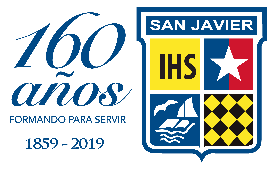 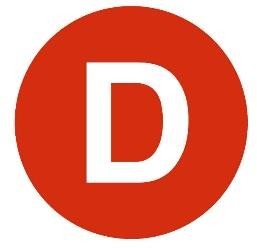 Manuel José Ossandón, Senador, otorga Patrocinio a la Iniciativa Juvenil de Ley: “Formación ciudadana” presentada por los estudiantes del Colegio San Francisco Javier, Región de Los Lagos, en el marco de la versión XI del Torneo Delibera organizado por la Biblioteca del Congreso Nacional.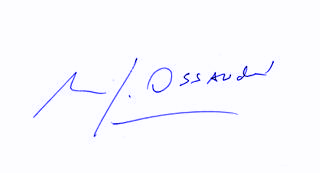 	Manuel José Ossandón Irarrázabal		          SenadorValparaíso, 23 de mayo de 2019